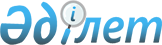 О внесении изменений в приказ Министра сельского хозяйства Республики Казахстан от 30 марта 2015 года № 4-4/282 "Об утверждении перечня карантинных объектов и чужеродных видов, по отношению к которым устанавливаются и осуществляются мероприятия по карантину растений, и перечня особо опасных вредных организмов"Приказ и.о. Министра сельского хозяйства Республики Казахстан от 3 июня 2021 года № 180. Зарегистрирован в Министерстве юстиции Республики Казахстан 9 июня 2021 года № 22964
      ПРИКАЗЫВАЮ:
      1. Внести в приказ Министра сельского хозяйства Республики Казахстан от 30 марта 2015 года № 4-4/282 "Об утверждении перечня карантинных объектов и чужеродных видов, по отношению к которым устанавливаются и осуществляются мероприятия по карантину растений, и перечня особо опасных вредных организмов" (зарегистрирован в Реестре государственной регистрации нормативных правовых актов № 11739) следующие изменения:
      преамбулу изложить в следующей редакции:
      "В соответствии с подпунктом 8) пункта 1 статьи 7 Закона Республики Казахстан "О карантине растений" и подпунктом 4) статьи 6 Закона Республики Казахстан "О защите растений" ПРИКАЗЫВАЮ:";
      перечень особо опасных вредных организмов, утвержденный указанным приказом, изложить в новой редакции согласно приложению к настоящему приказу.
      2. Департаменту ветеринарной, фитосанитарной и пищевой безопасности Министерства сельского хозяйства Республики Казахстан в установленном законодательством порядке обеспечить:
      1) государственную регистрацию настоящего приказа в Министерстве юстиции Республики Казахстан;
      2) размещение настоящего приказа на интернет-ресурсе Министерства сельского хозяйства Республики Казахстан после его официального опубликования.
      3. Контроль за исполнением настоящего приказа возложить на курирующего вице-министра сельского хозяйства Республики Казахстан.
      4. Настоящий приказ вводится в действие по истечении десяти календарных дней после дня его первого официального опубликования.
      "СОГЛАСОВАН"
Министерство финансов 
Республики Казахстан
      "СОГЛАСОВАН"
Комитет национальной безопасности
Республики Казахстан
      "СОГЛАСОВАН"
Министерство национальной 
экономики Республики Казахстан Перечень особо опасных вредных организмов
      1. Вредители растений:
      1) стадные саранчовые (азиатская, мароккская и итальянский прус);
      2) вредная черепашка;
      3) серая зерновая совка;
      4) гессенская муха;
      5) хлебные жуки;
      6) хлопковая совка;
      7) паутинный клещ;
      8) суслики;
      9) мышевидные грызуны;
      10) колорадский жук;
      11) капустная моль.
      2. Болезни зерновых культур (ржавчина, септориоз).
					© 2012. РГП на ПХВ «Институт законодательства и правовой информации Республики Казахстан» Министерства юстиции Республики Казахстан
				
      Исполняющий обязанности 
Министра сельского хозяйства Республики Казахстан 

А. Сапаров
Приложение к приказу
от 3 июня 2021 года № 180Приложение 2 к приказу
Министра сельского
хозяйства Республики Казахстан
от 30 марта 2015 года № 4-4/282